Blog Assignment 11 for class 9Computer SCIENCE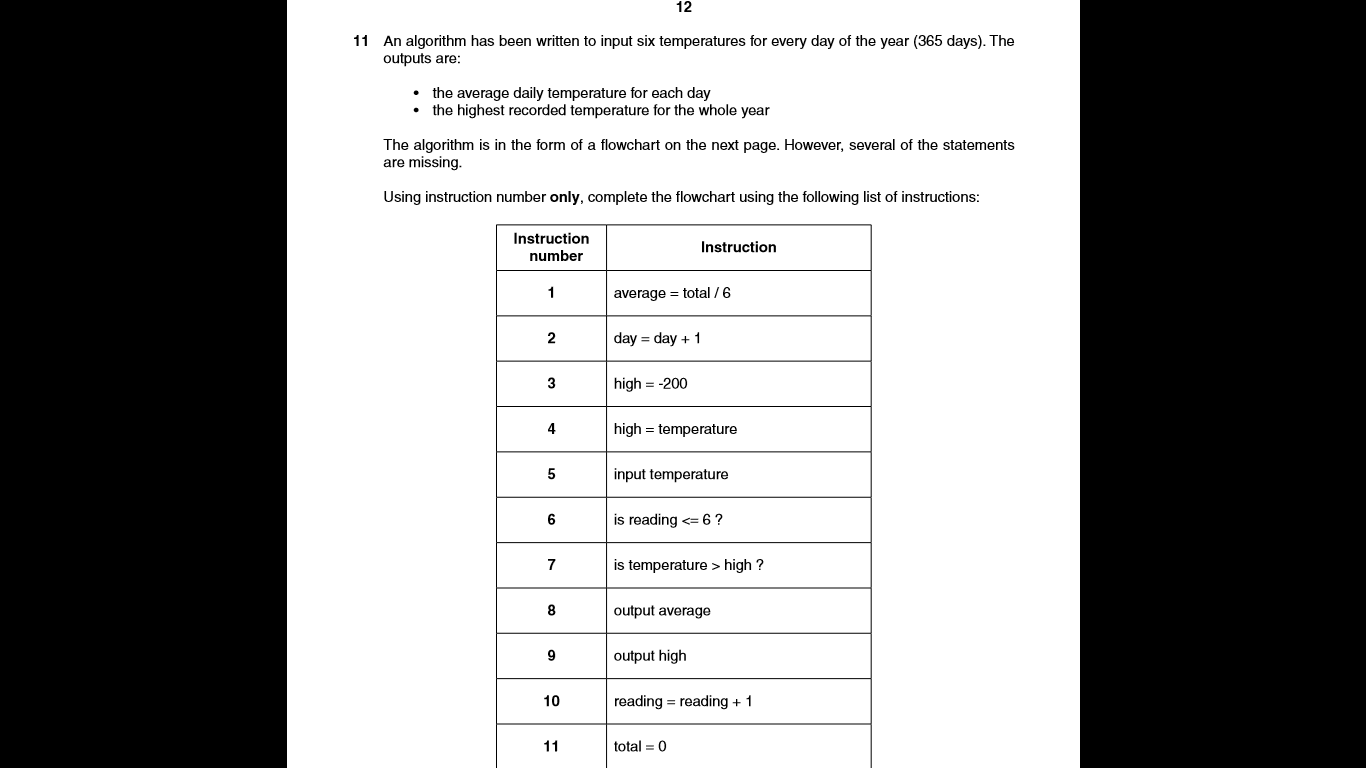 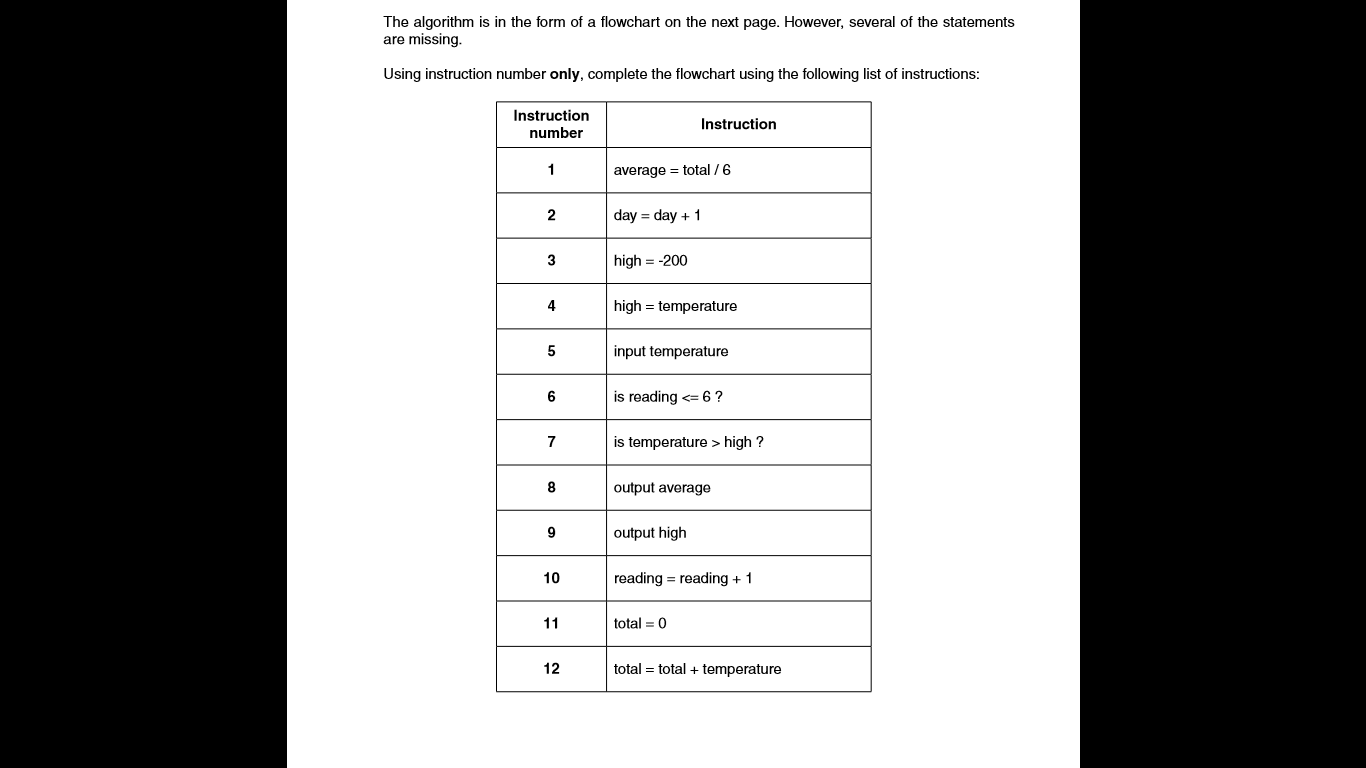 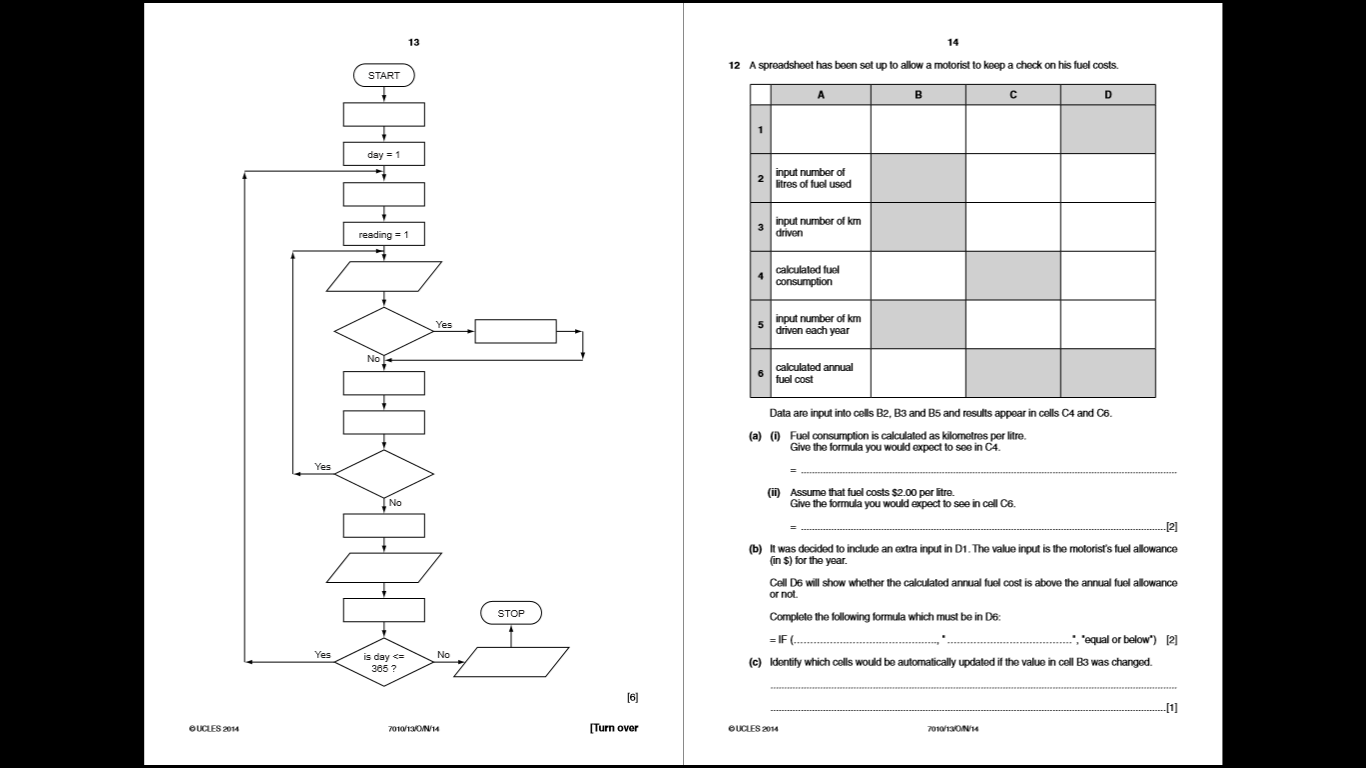 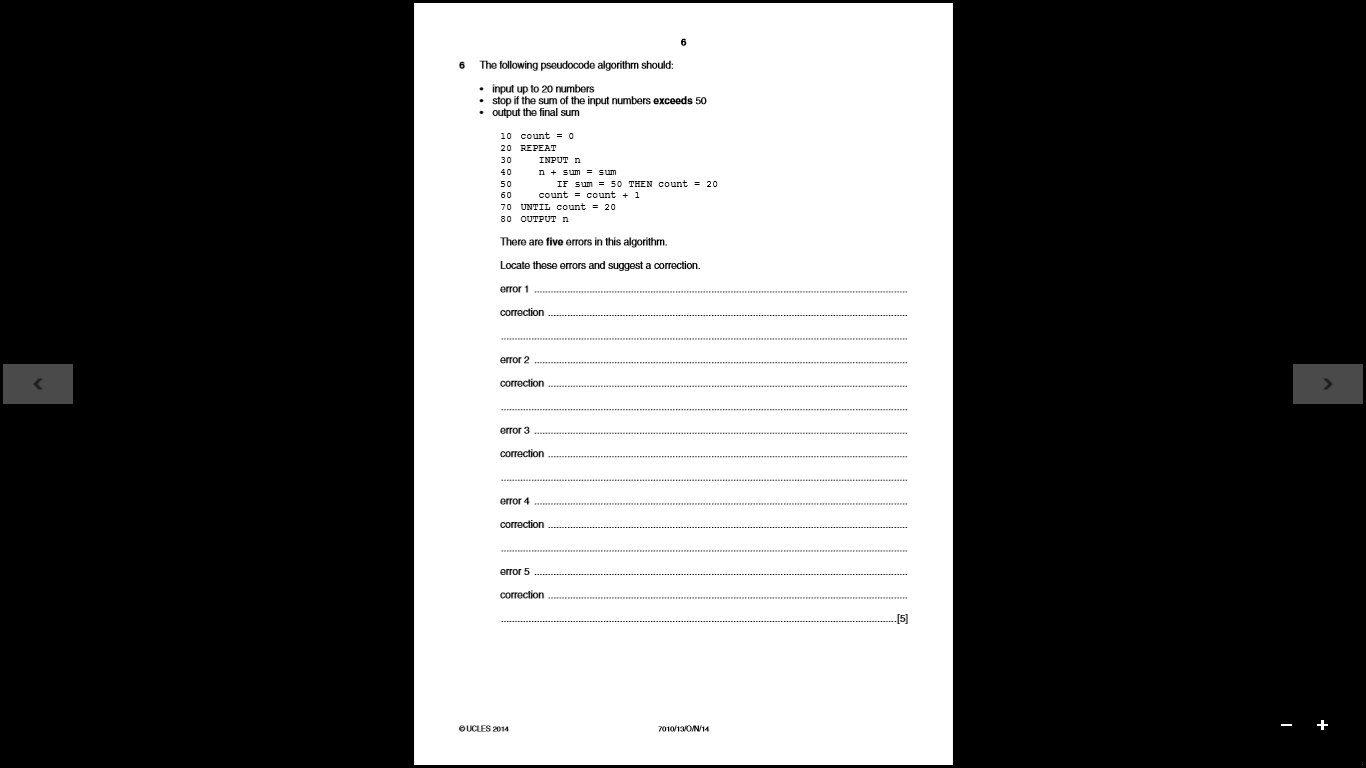 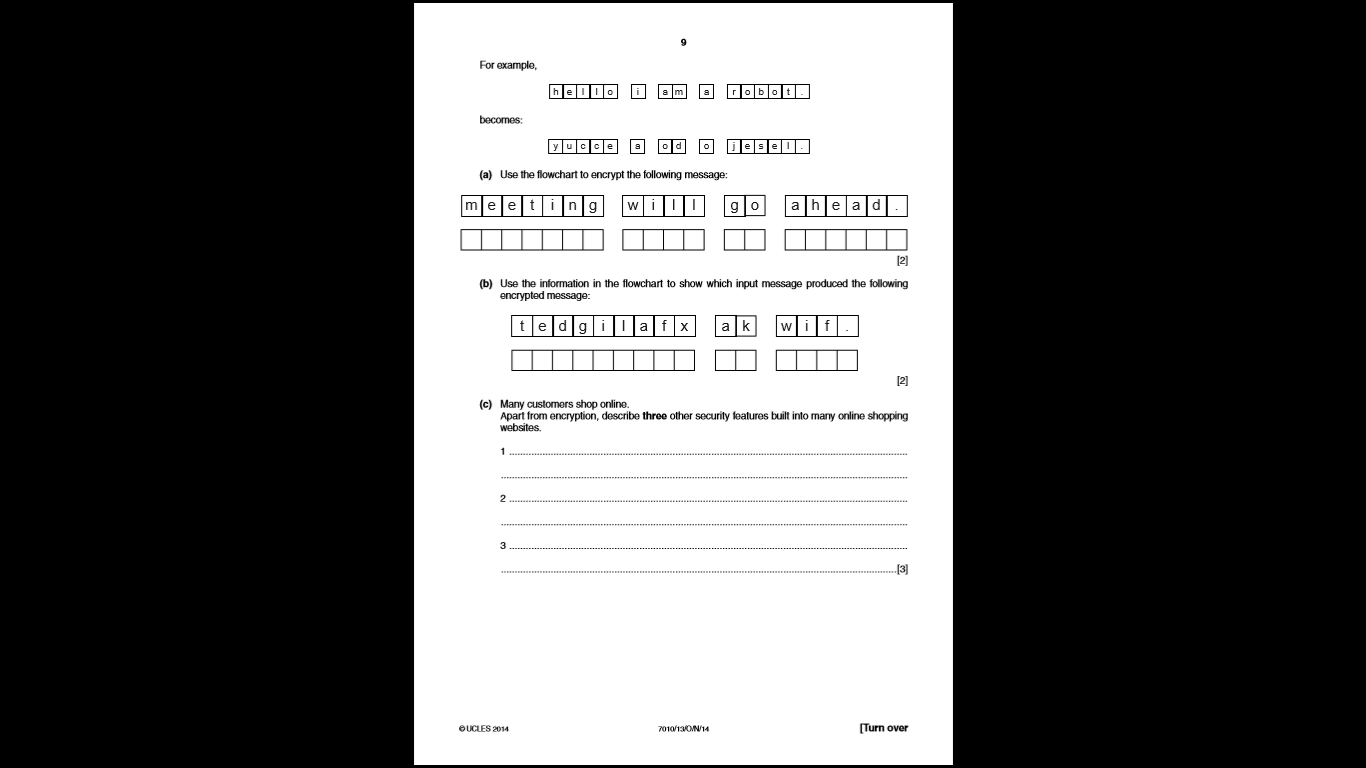 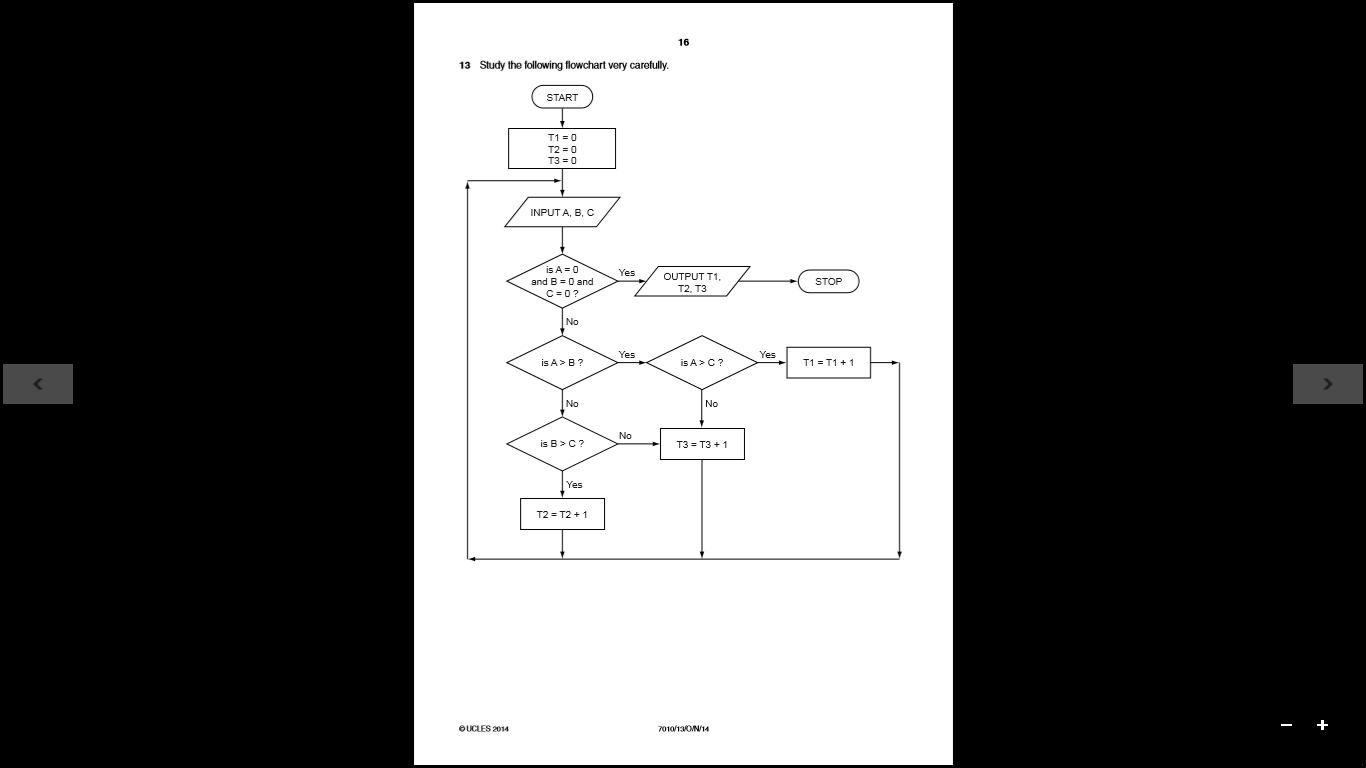 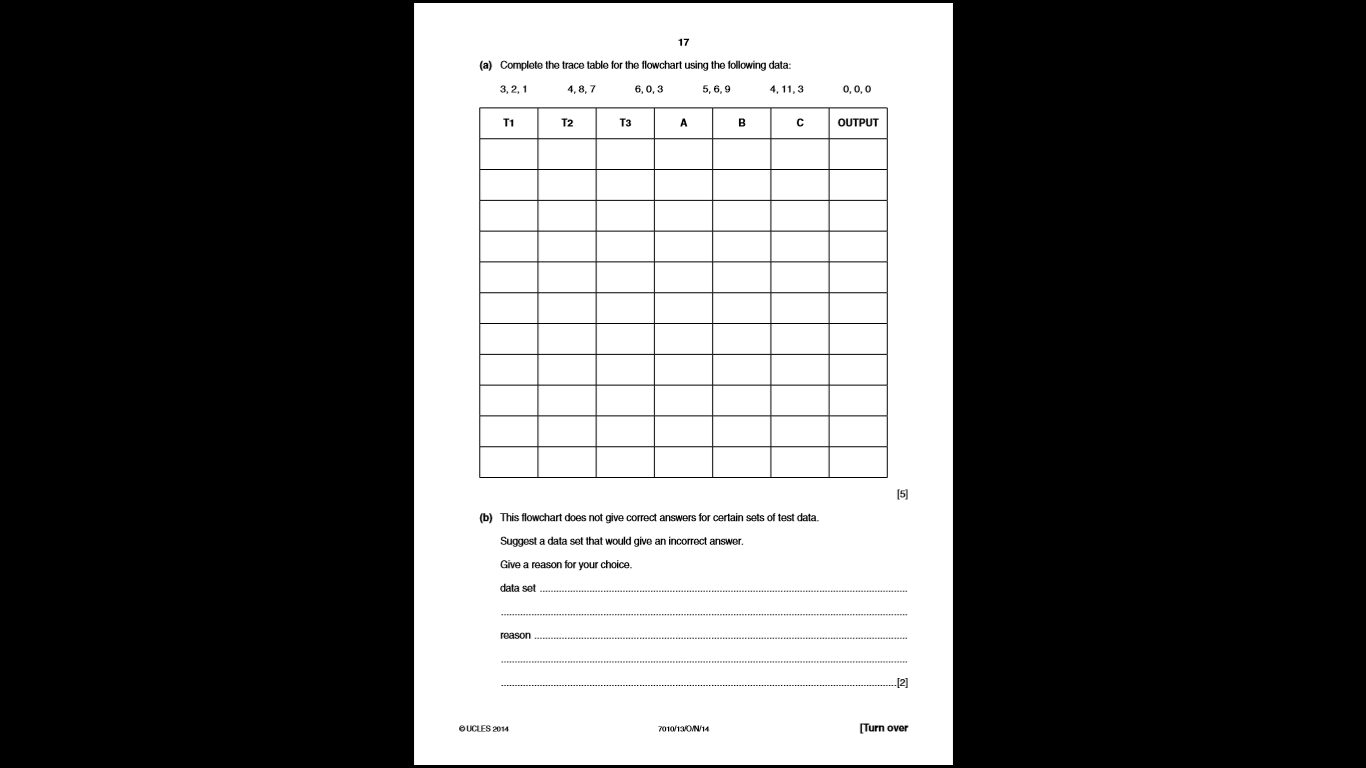 